TD UE « Outils analytiques approfondis » - P13 BCMP - E. JaspardExercice N°11. Associer chaque puissance de 10 à un symbole du Système International d'Unités.puissance de 10 : 100 L / 10-3 L / 10-6 L / 10-9 L / 10-12 L / 10-15 L / 10-18 L / 10-21 Lsymbole : aL / fL / µL / L / mL / zL / pL / nL2. Ordre de grandeur : des liaisons inter-atomiques ; du temps d’excitation d’un électron d’une protéine ; du temps d’émission de fluorescence ; d’une constante de vitesse d’association (ou de dissociation) ; d’une constante de dissociation.Exercice N°21. Convertir 1 µm3 en pL. Convertir 1 pL en µm3.2. Soit une cellule d’un volume de 103 µm3 avec une concentration totale de protéines = 5 µM :Combien de molécules de protéines y a-t-il dans cette cellule ?Combien de molécules de protéines d’un type donné y a-t-il si l’on considère qu’il y a 10.000 types différents de protéines dans cette cellule ?Le nombre d’Avogadro (N) est le nombre d’atomes ou de molécules dans une mole de matière = 6,022 1023 mol-1.3. Aller au site « B10NUMB3R5 » (https://bionumbers.hms.harvard.edu/search.aspx) : choisir des mots-clés adaptés pour obtenir des valeurs du nombre de molécules protéines dans une cellule.Exercice N°31. Quel est le nom complet des méthodes d’études des interactions protéine-protéine dont les abréviations suivent : CG-MALS; AUC; SEC-MALS; BLI; CE; SPR; ITC ?Quels sont leurs points communs et leur intérêt ?2. Illustrer 2 processus cellulaires contrôlés par des interactions protéine-protéine (en mentionnant quelques exemples) et se déroulant dans des organites distincts.Exercice N°4Interpréter l’enregistrement ci-contre (nom de la technique, différentes phases, données obtenues, …).Source : Johns Hopkins University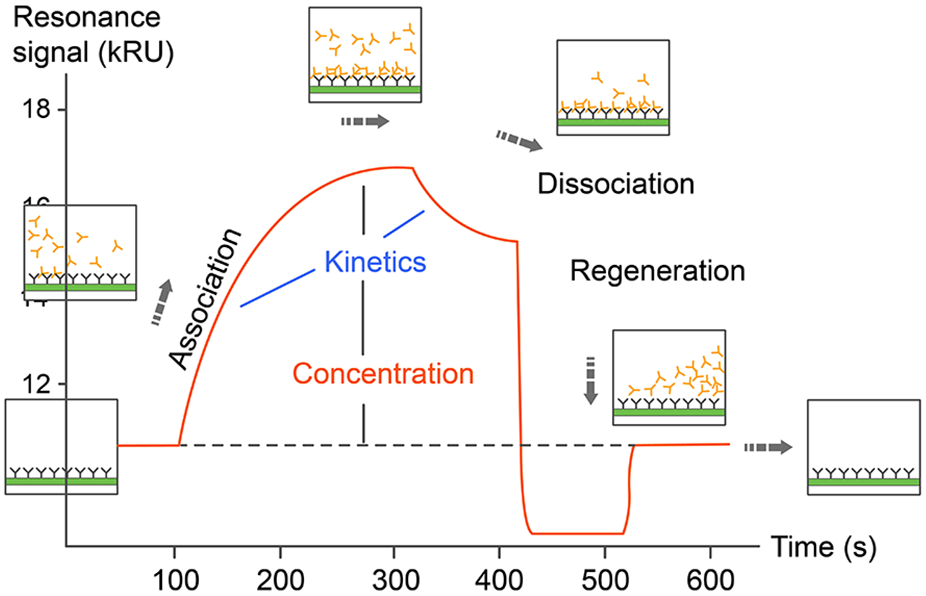 Exercice N°5Interpréter la figure ci-contre (nom de la technique, différentes phases, données obtenues, …).Source : Wrapp et al. (2020) Science 367, 1260 - 1263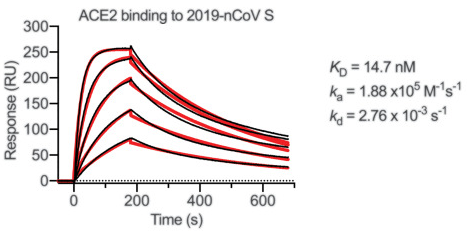 Exercice N°6 : interférométrie de biocouche (BLI)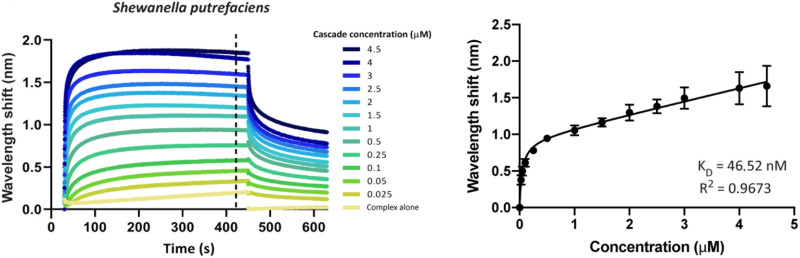 Source : Article : Müller-Esparza et al. (2020) Front. Mol. Biosci. 7, 98A partir de ces valeurs, représenter la courbe : [Type I-F] = f(décalage ).Lisser les points avec l’équation :        Où X = [Type I-F]; Y = décalage ; Bmax = décalage  maximal ; KD = constante d’équilibre de dissociation Exercice N°7 - titrage calorimétrique isotherme - ITC (facultatif)Le galactose est greffé à différentes teneurs sur des nanoparticules GNP et on obtient GNP-2, GNP-3 et GNP-6. On étudie la fixation de ces galacto-nanoparticules sur la lectine (PA-IL) et inversement par titrage calorimétrique isotherme. Analyser les courbes (figures A, B, C et D ci-contre) et déterminer (si possible) les grandeurs thermodynamiques et le nombre de site de fixation.Source : Reynolds et al. (2012) Chemistry 18, 4264 - 4273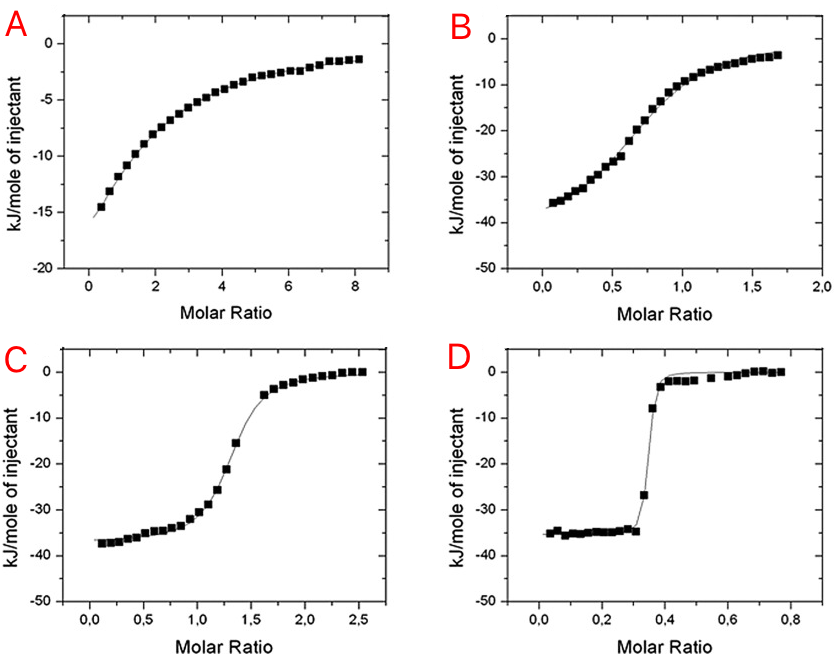 (A)Titrage de PA-IL 0,047 mM dans la cellule de l’échantillon par injections de galactose 1,7 mM dans la seringue.Remarque : n = 1 site de fixation du galactose par monomère dans la structure cristalline de la lectine. Titrages « inverses » de GNP‐2 par PA-IL :(B) Titrage de GNP‐2 (galactose 17 %) 0,048 mM par injections de PA-IL 0,36 mM dans la seringue.(C) Titrage de GNP-3 (galactose 33 %) 0,031 mM par PA-IL 0,35 mM dans la seringue.(D) Titrage de GNP-6 (galactose 100 %) 0,070 mM par PA-IL 0,24 mM dans la seringue.Les rapports molaires se réfèrent au nombre de sites de fixation de PA-IL par monomère de galactose. ============================================Questions & assertions[Type I-F] (µM)Décalage  (nm)[Type I-F] (µM)Décalage  (nm)001,510,0250,1521,150,050,252,51,350,10,3531,450,250,541,60,50,654,51,7510,85Trouver la réponse aux questions suivantes.Q1. Quels types de force sont impliquées dans les interactions protéine-protéine ? Q2. Quel(s) rôle(s) ont les molécules d’eau dans les interactions protéine-protéine ?  Q3. Quelles sont les 2 conditions pour qu’il y ait une interaction protéine-protéine ?Q4. Quelle grandeur thermodynamique est directement mesurée par la technique ITC ?Q5. Comment s'appelle une protéine d’intérêt liée par covalence (synthèse peptidique) à une GFP ?Q6. Citer 3 critères de choix d'une technique pour étudier les interactions protéine-protéine.Q7. Comment s’appelle la classe de molécules synthétiques qui accroissent drastiquement la fixation d’une protéine sur une autre ?Q8. Comment s’appelle un modèle d’apprentissage profond qui s’appuie sur un corpus de connaissances textuelles colossal pour s’entraîner ?Q9. Hormis la fluorescence, sur quel principe identique s’appuient les techniques « double-hybrides » et « fluorescence par complémentation bimoléculaire » ?Q10. Citer 2 avantages de la technique BLI.Répondre par vrai ou FAUX aux assertions suivantes.A1. Seules les protéines ont une dynamique conformationnelle.A2. Toutes les méthodes d’étude des interactions protéine-protéine permettent de déterminer la cinétique d’association de ces protéines.A3. Toutes les méthodes d’étude des interactions protéine-protéine permettent de déterminer la constante de dissociation de ces protéines.A4. Une technique utilisant une/des protéine(s) de fusion est rapide et simple à appliquer.A5. Les anticorps sont un outil important pour l’étude des interactions protéine-protéine.A6. La technique appelée double-hybrides est une technique à très haut débit.A7. La BLI et la SPR génèrent des enregistrements d’allures sensiblement identiques.A8. La réponse mesurée en SPR peut traduire un décalage d'angle critique de plusieurs degrés.A9. Plus le nombre de molécules d’un ligand se fixant sur les sites de fixation d’une protéine est élevé, plus la variation d'enthalpie de cette réaction est faible.A10. Plus KD est petite, plus l'affinité de liaison du ligand pour son site de fixation est grande.